附件1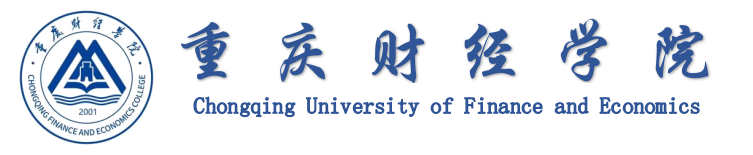 《大学生创业基础》课程商业计划书           项目名称：                                            组长/学号：                                           小组成员/学号：                                       所在学院：                                            所在班级：                                          重庆财经学院继续教育学院/创业学院制        二〇二一年 十二 月        填写须知一、项目选择分类说明行业领域按照产业行业特点分为现代农业、制造业、信息技术服务、文化创意服务、社会服务、公益创业六类。商业计划书项目选题可从下列方向中自定选题：1.从课程学习或学科竞赛中引申出的应用型、创新性研究项目；2.针对参与开放实验或社会实践项目中发现的问题而设计的综合性创新实验与实践项目；3.结合专业特点及个人兴趣，且与业界结合紧密的研究项目；4.针对社会热点问题的社会科学研究项目；5.社会调查及其他有价值的研究与实践项目；6.其他具有研究与实践价值的项目。二、内容填写规范说明1.以下计划书结构模板为正式商业计划书所包含内容，计划书撰写内容范围参考模板架构内容填写，结构及要素可根据实际项目情况调整或增减；2.格式规范方面，标题字体二号黑体，章节标题黑体小三号，宋体小四号，段落固定值26倍行距。均用A4纸双面打印，于左侧装订成册。均用A4纸双面打印，于左侧装订成册。《XXX》商业计划书一、项目摘要（创业计划书摘要，是全部计划书的核心之所在，要提炼要点，引人入胜）*项目概念与概貌*（200 字左右，我们是做什么的）二、市场分析（一）商机分析（请通过实例与数字论证）（二）行业分析，应该回答以下问题：1、该行业发展程度如何？2、该行业发展现状如何？3、该行业的市场容量多大？扩张趋势如何？3、该行业有哪些主要企业？竞争态势如何？4、政策因素对该行业的影响程度如何？5、经济发展对该行业的影响程度如何？6、其他影响该行业发展的核心因素？三、产品概况（一）关键技术介绍主要包括以下内容：1、产品技术概况介绍2、产品技术实现原理3、产品技术优势分析：国外研究情况，国内研究情况4、产品技术研发方向（二）生产经营计划主要包括以下内容：1、产品的生产经营计划：生产产品的原料如何采购、供应商的有关情况、劳动力和雇员的情况、生产资金的安排以及厂房、土地等。2、公司的生产技术能力3、品质控制和质量改进能力4、将要购置的生产设备5、生产工艺流程（三）产品服务介绍主要包括以下内容：1、产品的名称、特征及性能用途；产品或服务对客户的价值2、同样的产品是否还没有在市场上出现？为什么？3、产品的市场前景和竞争力如何4、产品的技术改进和更新换代计划及成本四、市场营销*介绍企业所针对的市场、营销战略、竞争环境、竞争优势与不足、主要对产品的销售金额、增长率和产品或服务所拥有的核心技术、拟投资的核心产品的总需求*（一）目标市场应解决以下问题：1、你的细分市场是什么？2、你的目标顾客群是什么？3、你的目标市场份额为多大？（二）竞争分析要回答如下问题：1、你的主要竞争对手？2、你的竞争对手所占的市场份额和市场策略？3、你的竞争策略是什么？4、在竞争中你的市场和地理位置的优势所在？5、产品的价格、性能、质量在市场竞争中所具备的优势？（三）市场营销你的市场影响策略应该说明以下问题：1、营销渠道的选择和营销网络的建设2、广告策略和促销策略3、价格策略4、市场渗透与开拓计划5、市场营销中意外情况的应急对策五、创业团队*全面介绍公司管理团队情况，主要包括：要展示你公司管理团队的战斗力和独特性及与众不同的凝聚力和团结战斗精神*列出企业的关键人物（含创建者、董事、经理和主要雇员等）关键人物之一*企业共有多少全职员工（填数字）*企业共有多少兼职员工（填数字）*管理团队优势与不足之处？六、财务预测*财务分析包括以下三方面的内容：1、过去三年的历史数据，今后三年的发展预测，主要提供过去三年现金流量表、资产负债表、损益表、以及年度的财务总结报告书2、投资计划：（1）预计的风险投资数额（2）投资收益和再投资的安排（3）风险投资者投资后双方股权的比例安排（4）投资资金的收支安排及财务报告编制（5）投资者介入公司经营管理的程度项目实施的计划进度及相应的资金配置、进度表。*投资与收益七、资本结构*目前资本结构表*本期资金到位后的资本结构表*请说明你们希望寻求什么样的投资者？（包括投资者对行业的了解，资金上、管理上的支持程度等）八、投资者退出方式*股权转让：投资商可以通过股权转让的方式收回投资*股权回购：依照本创业计划的分析，公司对实施股权回购计划应向投资者说明*利润分红：投资商可以通过公司利润分红达到收回投资的目的，按照本创业计划的分析， 公司对实施股权利润分红计划应向投资者说明九、风险分析*企业面临的风险及对策详细说明项目实施过程中可能遇到的风险，提出有效的风险控制和防范手段，包括技术风险、市场风险、管理风险、财务风险及其他不可预见的风险角   色任   务专   长主要经历主要经历主要经历主要经历主要经历主要经历时	间单	位职	务职	务业	绩业	绩所受教育所受教育所受教育所受教育所受教育所受教育时	间学	校学	校专	业专	业学	历（单位万元）第一年第二年第三年年 收 入销售成本运营成本净 收 入实际投资资本支出年终现金余额股东成份已投入资金股权比例股东成份投入资金股权比例